Curriculum VitaePersonal DataFull Name 		: Fadli Pratama PutraCurrent Address 		: Sawit, RT 02, Panggungharjo, Sewon, Bantul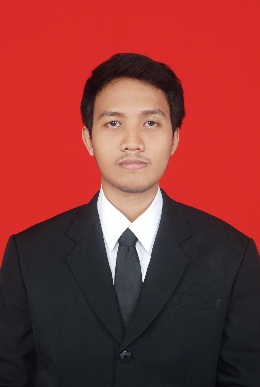 Place of Birth 		: MagelangDate of Birth 		: 8 August 1993Gender 			: MaleCell Phone 		: 081226227945E-mail 			: fadlipratamap@gmail.comInterest 			: Industrial and Organizational Psychology, Clinical PsychologyGPA 			: 3,64Formal EducationUniversity of Sarjanawiyata Tamansiswa, Yogyakarta 			(2011 – 2015)(Majoring in Psychology)SMA N 6 Yogyakarta 						(2008 – 2011)(Majoring in Physical Science)SMP N 1 Yogyakarta 						(2005 - 2008)(Junior High School)SD Negeri Demangan Yogyakarta 					(2002 - 2005)(Elementary School) SD Negeri Banjarnegara Magelang 					(1999 - 2002)(Elementary School)Organization HistoryWork HistoryResearchOrganizationPositionYearLembaga Psikologi Terapan (LPT) Faculty of Psychology, University of Sarjanawiyata Tamansiswa, YogyakartaCo-testerJanuary  – June 2014Theater Trisula, Faculty of Psychology, University of Sarjanawiyata Tamansiswa, YogyakartaChairmanJune 2014 – April 2014CompanyPositionYearLembaga Pemasyarakatan Anak KutoarjoVolunteerFebruary – March 2013Pancake’s CompanyPartimerSeptember 2013 – August 2015Faculty of Psychology , University of Sarjanawiyata TamansiswaAssistant LecturerFebruary 2015 – June 2015Faculty of Psychology , University of Sarjanawiyata TamansiswaAssistant LecturerFebruary 2014 – June 2014EventRoleYear“Aplikasi Budidaya Jamur Tiram Sebagai Media Terapi Behavior Pada Penyandang Autisme” , Program Kreativitas Mahasiwa (PKM), Direktorat Jenderal Tinggi Kementrian Pendidikan dan Kebudayaan  (DIKTI)Researcher2013“Pengaruh Terapi ABA Pada Kemampuan Bersosialisasi Pada Anak Autis di Sekolah Khusus Autis Bina Anggita Yogyakarta”.Research AssistantOctober 2014 – April 2015